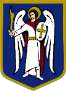 ДЕПУТАТКИЇВСЬКОЇ МІСЬКОЇ РАДИ IX СКЛИКАННЯ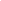 «  23	»      квітня	2021 р.	№ 08/279/09/248-510	В. о. генерального директораТОВ «Євро-Реконструкція»Тараканову Юрію Констянтиновичу02094, м. Київ, вул. Гната Хоткевича, 20ДЕПУТАТСЬКЕ ЗВЕРНЕННЯщодо реагування на коментарі
на сторінці організаціїШановний Юрію Констянтиновичу!До мене, як до депутата Київської міської ради, постійно звертаються мешканці Дніпровського району з різними проблемними питання з приводу роботи ТОВ «Євро-Реконструкція».23 березня 2021 року відбулась наша спільна зустріч з керівництвом ТОВ «Євро-реконструкція». У ході розмови ми дійшли згоди, що на офіційні сторінці ТОВ «Євро-Реконструкція» в соціальній мережі «Facebook» буде розміщено пост, у коментарях під яким люди матимуть змогу поділитися своїм проблемним питанням, а представники ТОВ «Євро-Реконструкція» будуть на них відповідати та допомагати людям вирішувати проблемні питання.Пост був опублікований 26 березня о 9 год 12 хв.На даний час під постом розміщено 150 коментарів, проте відповідей від представників ТОВ «Євро-Реконструкції» немає. У зв’язку з цим, люди обурені таким відношенням.Враховуючи вище викладене, відповідно до взятих на себе обов’язків керівництвом ТОВ «Євро-Реконструкції», прошу:активно реагувати на проблемні питання мешканців, та сприяти їх вирішенню;відповісти мешканцям на задані проблемні питання в коментарях, та надати по них офіційні відповіді – про результати розгляду питань повідомляти мешканців, та мене.Про результати розгляду депутатського звернення прошу проінформувати на адресу моєї громадської приймальні: 02090, Харківське шосе, буд. 11.Додатки: зображення з коментарями мешканців, на 11 арк.З повагою,
депутат Київської міської ради                                           Ярослав ФЕДОРЕНКОВик. Владислав Чумак(093) 678-10-35